五年级下册语文第八单元综合测试（讲练结合）重点字词。梁国　家禽　拇指　搔痒　秽物　螺丝　纽扣 渺小　享乐　附庸　爱憎　相貌　鼻涕　轧伤 机敏 机灵　堂皇 气派　渺小 微小 差异 差别　构造 结构　规律 规则 祸患 灾难　惩罚 惩治　迷恋 痴迷澄澈 清澈　轻盈 轻巧　天赋 天分 直直落落　清清楚楚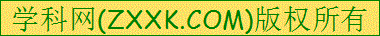 是是非非　匀匀实实　平平整整  明明白白　坦坦荡荡  左膀右臂左邻右舍　南征北战　东奔西走　 天翻地覆　上行下效 三心二意　五湖四海　七上八下　 九牛一毛　一心一意　养尊处优　情不自禁　随心所欲  绞尽脑汁　不怀好意例题：（一）给下列加点的字选择正确的读音。造诣(yì√  zhǐ) 　琴弦(xián√  xuán)　 窈(yǎo√  yāo)窕（二）多音字组词。（wèi）（因为）          （bó）（薄弱）为                      薄（báo）（薄饼）（wéi）（成为）          （bò）（薄荷）（三）近义词。消受——享受　扶衬——帮扶　姿态——姿势（四）反义词。感谢——埋怨　团结——分裂　薄弱——雄厚（五）填写合适的量词。十（根）手指　    两（个）关节　    一（个）拳头（六）填写合适的修饰词。（不同）的姿态　（强硬）的曲线　（优美）的花瓣1.给下列加点的字选择正确的读音。鼻涕(tì   dì)　         轧(yà  zhá)到　	憎(zēng  zèng)恶　      胚(pēi  bù)胎	祸(huò  guō)患          患(huàn  zhōng)者天赋(fù    wǔ)　	      白痴(chī   cī)　	  伊(yī  y ǐn)春　	      窘(jiǒng   jiào)迫2.多音字组词。（   ）（       ）    （   ）（       ）屏                   禁（   ）（       ）    （   ）（       ）3.近义词。机敏——（     ）　堂皇——（     ）　渺小——（     ）差异——（     ）　构造——（     ）　规律——（     ）祸患——（     ）　惩罚——（     ）　迷恋——（     ）澄澈——（     ）　轻盈——（     ）　天赋——（     ）淘气——（     ）　羞愧——（     ）　驱逐——（     ）[来源:Zxxk.Com]情不自禁——（          ）　随心所欲——（          ）绞尽脑汁——（          ）　4.反义词。渺小——（     ）　机敏——（     ）　养尊处优——（     ）直直落落——（          ）　惩罚——（     ）　澄澈——（     ）轻盈——（     ）　进化——（     ）　简单——（     ）安慰——（     ）　    随心所欲——（          ）一本正经——（          ）5.填写合适的量词。[来源:学科网]一（      ）时间  一（      ）月　  一（      ）理由6.填写合适的修饰词。（      ）的事　	   （      ）的草地　	（      ）的湖面（      ）的问题　	（      ）得出奇　	（      ）得通红（      ）得脸色苍白[来源:学科网]二、佳句积累。（一）排比句：是把三个或以上意义相关或相近、结构相同或相似、语气相同的词组或句子并排在一起组成的句子。有时候两个句子或以上的并列句子也可以称为排比句。用排比来说理，可收到条理分明的效果;用排比来抒情，节奏和谐，显得感情洋溢、气势更为强烈;用排比来叙事写景，能使层次清楚、描写细腻、形象生动之效。例句：例如拉胡琴,总由其他四指按弦,却由他相帮扶住琴身;水要喷出来,叫他死力抵住;血要流出来,叫他拼命按住;重东西翻倒去,叫他用劲扳住;要读书了,叫他翻书页;要进门,叫他揿电铃。（二）比喻句:比喻句是一种修辞方式,即打比方,用某些有类似特点的事物来比拟想要说的某一事物。例句：他居于中央,左右都有屏障;他身体最高,无名指、食指贴身左右,像关公左右的关平、周仓,左膀右臂,片刻不离。（三）反问句:反问句就是用疑问的句式，表达肯定的观点。反问句表面看来是疑问的形式，但实际上表达的是肯定的意思，答案就在问句之中。反问的形式比一般的陈述句语气更加强烈，更能引起人们的深思与反思。反问句是修辞手法中的一种。例句：舞蹈演员的手指不是常作兰花状吗?（四）哲理句:富有一定意义的句子。例句：手指的全体,同人群的全体一样,五根手指如果能一致团结,成为一个拳头,那就根根有用,根根有力量,不再有什么强弱、美丑之分了。1.后来,我甚至学会了滑翔,在街道上空,在白桦树梢头,在青青的草地和澄澈的湖面上盘旋。（仿写排比句）2.水仙花很漂亮,像一位站在小河边，穿着白衣服的仙女。（仿写比喻句）3.大千世界,哪里没有野花的倩影呢? （仿写反问句）4.我明白了——世界上重大的发明与发现,有时还面临着受到驱逐和迫害的风险。（仿写哲理句）三、日积月累。（一）《杨氏之子》一文中可能会出现看拼音写词语、比一比在组词、解释加点字的意思、判断停顿的对错、翻译句子等题型。（二）《手指》常以幽默语句赏析以及课内阅读的形式出现,常考的段落是第2~5自然段。（三）《童年的发现》一文中可能会出现看拼音写词语、照样子写词语、给加点字注音、按要求写句子等题型。例题：（一）看拼音，写词语。hùi gù   liáng guó  zào yì  jiān qíng  kǒng què（惠顾） （梁国）  （造诣） （奸情）  （孔雀）（二）选择合适的词语填空。秀丽     瑰丽     亮丽无名指和小指，体态（秀丽），样子可爱。这湖边的美景成了当地一道（亮丽）的风景线。这朝霞或深红，或血红，或金黄，五颜六色，（瑰丽）多姿。（三）照样子写词语。（1）哈哈大笑：念念不忘 冉冉升起（2）情不自禁（含不字）：犹豫不决 悔不当初1.给加点字选择正确的解释。闻：(1)听见；(2)听见的事情；消息；(3)有名望的；(4)用鼻子嗅；(5)姓。（1）你好，今天有幸能见到你本人，真是百闻不如一见啊！(　　)（2）西湖是全国闻名的风景区。(　　)（3）今天晚间的新闻真让人寻味。(　　)（4）你闻出这是什么味了吗？(　　)[来源:学,科,网Z,X,X,K]（5）闻家的人都搬到外省去了。(　　)2.给加点字选择正确的读音。A.bó       B.báo       C.bò（1）姐姐最喜欢吃这种薄（    ）荷口味的薄（    ）饼。（2）她穿得很单薄（    ），在薄（     ）雾中瑟瑟发抖。3.按要求写句子。（1）我们的童年难道不是一首充满幸福和快乐的歌吗？（改成陈述句）（2）我在九岁的时候就发现了有关胚胎发育的规律了。（缩句）答案一、1.鼻涕(tì)　   轧(yà)到　	 憎(zēng)恶　   胚(pēi)胎	祸(huò)患  患(huàn)者 天赋(fù)　	白痴(chī)　	   伊(yī)春　窘(jiǒng)迫2.（píng）（屏障）（jīn）（不禁） （bǐng）（屏住）（jìn）（禁止）3.机敏——机灵　堂皇——气派　渺小——微小 差异——差别　构造——结构　规律——规则 祸患——灾难　惩罚——惩治　迷恋——痴迷 澄澈——清澈　轻盈——轻巧　天赋——天分 淘气——顽皮　羞愧——惭愧　驱逐——驱赶 情不自禁——不由自主　随心所欲——为所欲为 绞尽脑汁——费尽心机　4.渺小——伟大　机敏——迟钝　养尊处优——含辛茹苦  直直落落——弯弯曲曲　惩罚——奖赏　澄澈——浑浊 轻盈——笨重　进化——退化　简单——复杂  安慰——打击　随心所欲——谨小慎微  一本正经——嬉皮笑脸5.一段时间  一个月　  一条理由6.讨巧的事　	青青的草地　	澄澈的湖面  奇妙的问题　	安静得出奇　	涨得通红  气得脸色苍白二、1.青春是一首歌，她拨动着我们年轻的心弦;青春是一团火，她点燃了我们沸腾的热血;青春是一面旗帜，她召唤着我们勇敢前行;青春是一本教科书，她启迪着我们的智慧和心灵。2.那里的天空总是那么湛蓝、透亮，好像用清水洗过的蓝宝石一样。3.我们如果没有老百姓的支持,能有今天这个局面吗?_4.海不择细流，故能成其大:山不拒细壤，方能就其高。[来源:学科网ZXXK]三、1.(1)　(3)　(2)　(4)　(5)2.CBAA3.（1）我们的童年是一首充满幸福和快乐的歌。（2）我发现了胚胎发育的规律。